Технологическая карта разработки познавательных задач технической направленности для детей дошкольного возрастаДОО, муниципальное управление (городской округ)ФИО автора, должностьМБДОУ «Добрянский детский сад №19»Яковлева Оксана Николаевна,педагог-психологМБДОУ «Добрянский детский сад №19»Яковлева Оксана Николаевна,педагог-психологМБДОУ «Добрянский детский сад №19»Яковлева Оксана Николаевна,педагог-психологНазвание познавательной задачи технической направленности (далее – задача)Сложить «Чудо-треугольники» Кликко в технике «Танграм» для получения изображения различных предметов: транспорта, животных и т.д. Складывание снежинки.Сложить «Чудо-треугольники» Кликко в технике «Танграм» для получения изображения различных предметов: транспорта, животных и т.д. Складывание снежинки.Сложить «Чудо-треугольники» Кликко в технике «Танграм» для получения изображения различных предметов: транспорта, животных и т.д. Складывание снежинки.Возраст детей (возможное количество участников)5-7 лет, до 3-х человек5-7 лет, до 3-х человек5-7 лет, до 3-х человекЗадача для детей в форме технической проблемы, которую необходимо решить Необходимо сложить изображение транспорта, животных и насекомых, пользуясь схемой. Необходимо соединить треугольники с помощью креплений.Необходимо сложить изображение транспорта, животных и насекомых, пользуясь схемой. Необходимо соединить треугольники с помощью креплений.Необходимо сложить изображение транспорта, животных и насекомых, пользуясь схемой. Необходимо соединить треугольники с помощью креплений.Ресурсы, для решения данной задачи (перечислить)Набор конструктора «Чудо-треугольники» Кликко Знаток на каждого ребенка, схемы для выкладыванияНабор конструктора «Чудо-треугольники» Кликко Знаток на каждого ребенка, схемы для выкладыванияНабор конструктора «Чудо-треугольники» Кликко Знаток на каждого ребенка, схемы для выкладыванияВремя для решения задачи30 минут30 минут30 минутФорма проверки полученного результатаСравнение полученной схемы ребенка с заданным образцом, проверка снежинки (снежинка складывается пополам, превращается в кораблик, все треугольники соединены с помощью соединителей)Сравнение полученной схемы ребенка с заданным образцом, проверка снежинки (снежинка складывается пополам, превращается в кораблик, все треугольники соединены с помощью соединителей)Сравнение полученной схемы ребенка с заданным образцом, проверка снежинки (снежинка складывается пополам, превращается в кораблик, все треугольники соединены с помощью соединителей)Обсуждение полученных результатов (перечень вопросов)Ребята, какие изображения мы сегодня с вами выкладывали? В какую группу можно их объединить? С помощью каких элементов можно скрепить треугольники?Ребята, какие изображения мы сегодня с вами выкладывали? В какую группу можно их объединить? С помощью каких элементов можно скрепить треугольники?Ребята, какие изображения мы сегодня с вами выкладывали? В какую группу можно их объединить? С помощью каких элементов можно скрепить треугольники?Описание задачи в графической форме (схема, рисунок и др.)1.                     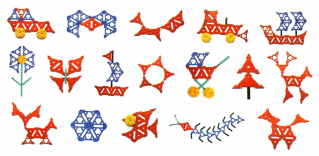 2. 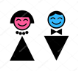 3. 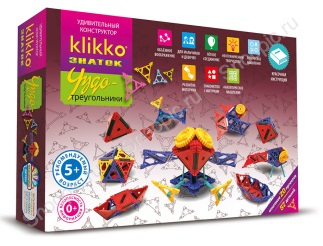 Описание задачи в графической форме (схема, рисунок и др.)4. 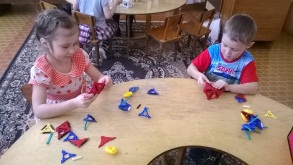 5. 6. 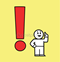 